The BDLUnited Velo Cycling Club - https://www.unitedvelo.caOrganizer: Drew Nelson, 236-983-6995, andrew_nelson@cargill.comLocation: 5291 Bradner Road Abbotsford BC.Course Description: Escape Velocity’s classic 12 km Bradner Long Course GPS Map: https://ridewithgps.com/trips/87030374 Registration: http://www.bikereg.com/the-bdlOnline registration only. Registration closes May 13 at 6pmPrice increases from $50 to $60 on May 9thGST and service charges will be added at checkoutCycling BC Single Day License (Novice Categories Only): https://ccnbikes.com/#!/memberships/builder-v2/cycling-bc-2022-single-event-licenseCategories and Licenses: The aim of the United Velo Race Series is to provide a welcoming and fun experience to novice racers and a challenging and fun experience to competitive racers. All racers must hold a Cycling BC license. Novice racers (Cat 5 Men, Master Sport Men, Open Women, Open Youth) can hold a ‘Cycling For All’ license or purchase a ‘Single Day Event’ license. ‘Single Day Event’  licenses must be purchased before May 14. All other categories must hold a ‘UCI’ or ‘Provincial Race’ license. Start Times and Distances: Distance and Start Times subject to change. Categories may be combined and start in a consolidated race group depending on numbers.Categories will be combined into race groups after registration closes and emailed to all participates the night before the race. Race groups will be have staggered starts.There will be a lap board but it is the riders responsibility to count their own laps and know when they are finishIt is the racers responsibility to know the courseIf a group or individual is being overtaken by a leading group, all riders must neutralize to the right side of the road and allow the overtaking group to pass. Passed riders can not join a passing group. The overtaking group can vocalize to the riders being passed to neutralize.Dropped riders from any group can ride together as long as they don’t join a leading groupUCI Rules, Equipment and Code of ConductThe United Velo Race Series are conducted according to Cycling BC rules and regulations and applicable UCI regulations.All of the races are on open roads with controlled intersections.Yellow line rule is in effect and will be monitored closely for violations at all events. DO NOT cross the Yellow Line. Always be aware that vehicular traffic, or other unexpected road users will also be on the road. All bikes must be road style drop bar bikes and conform to UCI bike rules. Bikes cannot have fenders, racks, mirrors or other accessories that may pose a safety risk to the race.  No E-bikes allowed. Helmets are to be worn anytime you are on a bike.  Shaved legs will not be requiredAll participants should abide by the code of conduct established by our governing body: https://cyclingbc.net/wp-content/uploads/2014/11/Rider-Code-of-Conduct.pdfStaging, Toilets and ParkingStaging is at Bradner Elementary School. Riders need to be in the staging area 10 minutes before their start time. There will be a neutral roll out along Bradner Road to the race course.Toilets will be located near staging area and finish line.Parking at Bradner Elementary School and along Haverman Rd.Number and Timing Chip Pick UpNo Day of Registration, registration closes May 13 at 6pm. Registration at Bradner Elementary School and closes 30 minutes prior to start time.You will be issued a timing chip and a number bib. The timing chips are equipped with Velcro that strap to your bike (on the head stem). The timing chips must be returned immediately after your race into the orange bucket.  The number bib is to be pinned on the lower center back over center pockets of your jersey. The number bib is yours to keep. New numbers will be issued for this race, but please bring your pins!Feed Zones and Mechanical Support There will be a designated  Feed Zone location determined on race day.  It will be marked by cones. There is no neutral mechanical support for this race.  It is the responsibility of all racers to be self-sufficient on the course. There will be a support vehicle to pick you up if you need help, however they will only provide you a ride back to staging and will not provide mechanical supportIn the event of a minor mechanical or accident, and you wish to keep racing, you can rejoin your group when they come around again, but you cannot contest the finish. You will be recorded -1 lap.If you DNF (Do Not Finish) you must report to the Commissioners at the timing tent and return your chipResults and PodiumsUnofficial results will be live online. The official results will be verified by the Commissaires. There will be a 15 minute time limit to protest the results. Podiums will proceed immediately after this time.  The top 3 riders of each category will be recognized on the podium and awarded a medal. The medals are generously donated from Hansen Industries. Podiums will be held at Brandner Elementary SchoolFinal results will be available on https://zone4.ca/First Aid / Medical Certified First Aid Attendants will be on site The closest hospitable is Abbotsford Regional Hospitable, 32900 Marshall Rd, Abbotsford.Thank You to Our Sponsors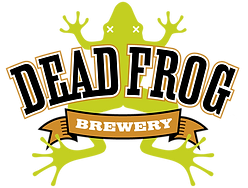 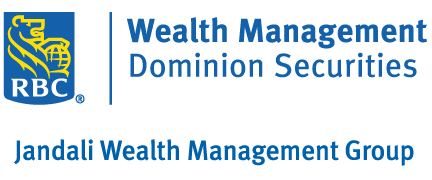 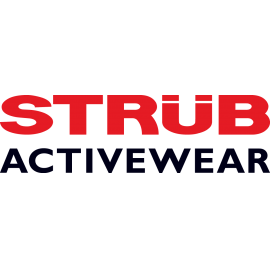 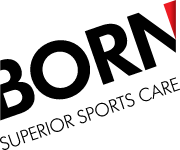 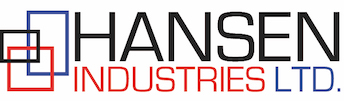 CategoryReg.StartFinishTotal# of Lap PriceTimeTimeDistanceLapsDistanceStart Wave 1Cat 4 Men$50/$60 9:0010:3078 km6.512 kmCat 5 Men / Master Sport Men$50/$609:0010:3066 km5.512 kmOpen Women $50/$609:0010:3066 km5.512 kmOpen Youth Boys / Girls$10 9:0010:3030 km2.512 kmStart Wave 2Cat 1/2 Men$50/$6011:302:30114 km9.512 kmCat 1/2/3 Women$50/$6011:302:30102 km8.512 kmCat 3 Men$50/$6011:302:30102 km8.512 kmMaster Expert Men$50/$6011:302:30102 km8.512 km